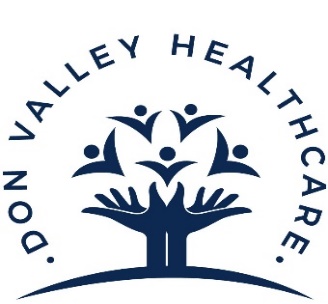 MinutesPATIENT PARTICIPATION MEETINGDate of meeting:  10th July 2023 5pmLocation of meeting: Don Valley Healthcare, Newton Lane, SprotbroughApologies:  JN, S&LJ, L&SH & ICAttendees: DFH, LCChair: DFHAttendees: JS, KB, NBS, JS, GR & LCGuest; Guest;LC – Care Co-ordinator PCN, Community Engagement Minutes of previous meeting True reflection of minutes from last meeting. Diabetic group, flyers not allocated to church. Debbie will find out where when as flyers seem out of date from Be Well.Practice NewsletterFeedback: Lots of words in small print. Query bigger print for the ones in the waiting room or more frequent. Feelings is very informative; captures information they feel they would like to know. Not published where we have them.Community DatesWe have always represented or practice at Bentley Bonanza, we will be doing this again this year. Being joined by PCN, tombola, to raise money for charity & health checks etc. To be supported by the staff of DVH. If anyone would like to help or contribute, please come and attend this Sunday. We can't make the Carcroft event however another practice is going. We have missed Highfields. KB will find out the dates for the Sprotbrough event and Woodlands is the 14th of August so will look at that. The proceeds we make the PPG usually decide which charity they wish to donate too, so all asked to have a think. Kay mentioned BEAT (eating disorder). All agreed would be happy to do that. LC will investigate this Charity for us and find some literature to share with everyone.Workforce UpdateNew nurse, induction and training program currently. Two new recruits for reception/admin, we still have 1 vacancy. We are losing two members of staff, one going to Australia and the other is retiring. Dr Connor retiring, and all are awareService updateStill maintaining are services through the covid. Waiting lists are down for services such as Gynaecology. Waiting list for Vasectomy, due to the service outside being stopped. But overall doing very well.Community Pharmacist Consultation Services (CPCS)Trialling this with Weldricks Pharmacy at Sprotbrough. We send referral to the pharmacy; the pharmacy will contact he patient and then the pharmacy will feed back to us. No medical information is given to the pharmacy. After the trial to feedback to the Doncaster PPG to promote.Feedback from Doncaster PPG Meeting Practice CharterLast Doncaster Wide PPG meeting, same date at PCD so no representation from them. Understand PPG is written into a contract, not all practices have PPG meetings so working hard to get other practices involved and recruit members. Continue to share best practice. EF, coming to explain how the contract works in the North and why the health bus does not come to the North.All agreed we would not have any issues with anyone coming to sit in our PPG to help encourage them. Veteran Friendly practice, it is not in the practice charter so we will put that in and in the Newsletter.  LC to let us know if there is any update for training, and a summary what Lisa has actioned from Scawsby.Any other BusinessCommunity Forum for the PCN, trying to improve the PPG’s, to help promote services asking for a list of PPG members who would like to give their contact details. Will email all this information to our PPG members with the minutes from the meeting.  Will also add this to our Newsletter.Closure of Scawthorpe, end date not known at this time, will ensure we give all patients plenty of notice.The Practice to get a sorry you are leaving card from the PPG.Next Meetings:2nd October 2023 5pm Sprotbrough Site9th January 2024 3pm Sprotbrough Site